Муниципальное автономное дошкольное образовательное учреждение                                                   «Детский сад №2 с. Троицкое»с. Троицкое»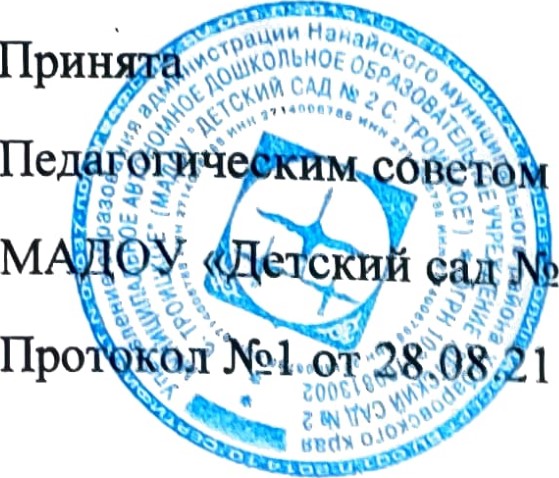 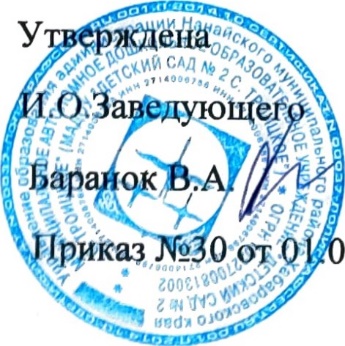 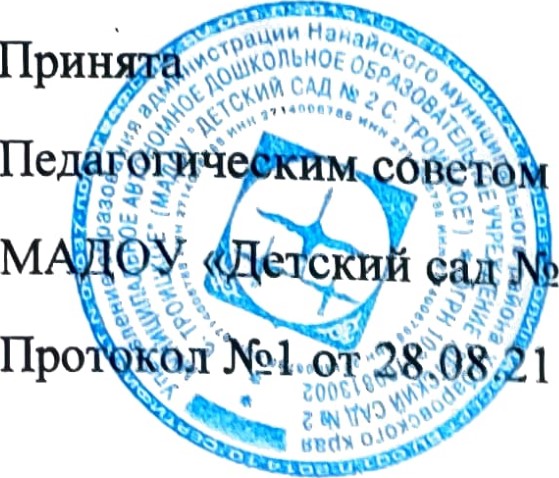 9.21РАБОЧАЯ ПРОГРАММА ВОСПИТАНИЯМАДОУ «Детский сад №2 с. Троицкое»На 2021-2022г.СОДЕРЖАНИЕ1.Особенности воспитательного процесса в детском саду………………………….ст32.Цели и задачи воспитания…………………………………………………………...ст43.Виды, формы и содержание воспитательной деятельности……………………….ст54.Основные направления самоанализа воспитательной работы…………………….ст75.Нормативно-правовая документация………………………………………………..ст86.Календарный план воспитательной работы на 2021-2022г………………………...ст921. Особенности воспитательного процесса в детском садуВ МАДОУ «Детский сад №2 с. Троицкое» образовательный процесс осуществляется в соответствии с требованиями федерального государственного образовательного стандарта дошкольного образования, утвержденного приказом Минобрнауки России от 17.10.2013 № 1155 (далее – ФГОС ДО) и основной общеобразовательной программой. В связи с этим обучение и воспитание объединяются в целостный процесс на основе духовно-нравственных и социокультурных ценностей, и принятых в обществе правил, и норм поведения в интересах человека, семьи, общества. Основной целью педагогической работы МАДОУ « Детский сад № 2 с. Троцкое» является формирования общей культуры личности детей, в том числе ценностей здорового образа жизни, развития их социальных, нравственных, эстетических, интеллектуальных, физических качеств, инициативности, самостоятельности и ответственности ребенка, формирования предпосылок учебной деятельности. Ведущей в воспитательном процессе является игровая деятельность. Игра широко используется в как самостоятельная форма работы с детьми и как эффективное средство и метод развития, воспитания и обучения в других организационных формах. Приоритет отдается творческим играм (сюжетноролевые, строительно-конструктивные, игры-драматизации и инсценировки, игры с элементами труда и художественно деятельности) и игры с правилами (дидактические, интеллектуальные, подвижные, хороводные т.п.). Отдельное внимание уделяется самостоятельной деятельности воспитанников. Ее содержание и уровень зависят от возраста и опыта детей, запаса знаний, умений и навыков, уровня развития творческого воображения, самостоятельности, инициативы, организаторских способностей, а также от имеющейся материальной базы и качества педагогического руководства. Организованное проведение этой формы работы обеспечивается как непосредственным, так и опосредованным руководством со стороны воспитателя. Индивидуальная работа с детьми всех возрастов проводится в свободные часы (во время утреннего приема, прогулок и т.п.) в помещениях и на свежем воздухе. Она организуется с целью активизации пассивных воспитанников, организации дополнительных занятий с отдельными детьми, которые нуждаются в дополнительном внимании и контроле (часто болеющими, хуже усваивающими учебный материал при фронтальной работе и т.д.) Воспитательный процесс в МАДОУ « Детский сад № 2 с. Троицкое»  организуется в развивающей среде, которая образуется совокупностью природных, предметных, социальных условий и пространством собственного «Я» ребенка. Среда обогащается за счет не только количественного накопления, но и через улучшение качественных параметров: эстетичности, гигиеничности, комфортности, функциональной надежности и безопасности, открытости изменениям и динамичности, соответствия возрастным и половым особенностям детей, проблемной насыщенности и т.п. Воспитатели заботятся о том, чтобы дети свободно ориентировались в созданной среде, имели свободный доступ ко всем его составляющим, умели самостоятельно действовать в нем, придерживаясь норм и правил пребывания в различных помещениях и пользования материалами, оборудованием. Приоритетным в воспитательном процессе МАДОУ « Детский сад № 2 с. Троицкое»является физическое воспитание и развитие воспитанников. Успех этого направления зависит от правильной организации режима дня, двигательного, санитарно-гигиенического режимов, всех форм работы с детьми и других факторов. Двигательный режим в течение дня, недели определяется комплексно, в соответствии с возрастом3детей. Ориентировочная продолжительность ежедневной двигательной активности малышей устанавливается в следующих пределах: младший дошкольный возраст – до 3–4 часов, старший дошкольный возраст – до 4–5 часов. Оптимизация двигательного режима обеспечивается путем проведения различных подвижных, спортивных игр, упражнений, занятий физкультурой, самостоятельной двигательной деятельности и т.п. Значительное внимание в воспитании детей уделяется труду, как части нравственного становления. Воспитательная деятельность направлена на формирование эмоциональной готовности к труду, элементарных умений и навыков в различных видах труда, интереса к миру труда взрослых людей. Важным аспектом является индивидуальный и дифференцированный подходы к детской личности (учет интересов, предпочтений, способностей, усвоенных умений, личностных симпатий при постановке трудовых заданий, объединении детей в рабочие подгруппы и т.д.) и моральная мотивация детского труда. Для МАДОУ «Детский сад № 2 с. Троицкое» важно интегрировать семейное и общественное дошкольное воспитание, сохранить приоритет семейного воспитания, активнее привлекать семьи к участию в учебно-воспитательном процессе. С этой целью проводятся родительские собрания, консультации, беседы , применяются средства наглядной пропаганды (информационные бюллетени, родительские уголки, тематические стенды, фотовыставки и др.), привлекаются родители к проведению праздников, развлечений, экскурсий и др.2. Цель и задачи воспитанияСовременный национальный воспитательный идеал — это высоконравственный, творческий, компетентный гражданин России, принимающий судьбу Отечества как свою личную, осознающий ответственность за настоящее и будущее своей страны, укоренённый в духовных и культурных традициях многонационального народа Российской Федерации. Исходя из этого воспитательного идеала, а также основываясь на базовых для нашего общества ценностях (таких как семья, труд, отечество, природа, мир, знания, культура, здоровье, человек) формулируется общая цель воспитания в МАДОУ «Детский сад №2 с. Троицкое» – личностное развитие воспитанников, проявляющееся:в усвоении ими знаний основных норм, которые общество выработало на основе этих ценностей (то есть, в усвоении ими социально значимых знаний); 2) в развитии их позитивных отношений к этим общественным ценностям (то есть в развитии их социально значимых отношений); 3) в приобретении ими соответствующего этим ценностям опыта поведения, опыта применения сформированных знаний и отношений на практике (то есть в приобретении ими опыта осуществления социально значимых дел). Данная цель ориентирует педагогов не на обеспечение соответствия личности ребенка единому уровню воспитанности, а на обеспечение позитивной динамики развития его личности. В связи с этим важно сочетание усилий педагога по развитию личности ребенка и усилий самого ребенка по своему саморазвитию. Их сотрудничество, партнерские отношения являются важным фактором успеха в достижении цели. Достижению поставленной цели воспитания дошкольников будет способствовать решение следующих основных задач:  развитие социальных, нравственных, физических, интеллектуальных, эстетических качеств; создание благоприятных условий для гармоничного развития каждого ребенка в соответствии с его возрастными, гендерными, индивидуальными особенностями и склонностями;                4 формирование общей культуры личности, в том числе ценностей здорового и устойчивого образа жизни, инициативности, самостоятельности и ответственности, активной жизненной позиции;  развитие способностей и творческого потенциала каждого ребенка;  организация содержательного взаимодействия ребенка с другими детьми, взрослыми и окружающим миром на основе гуманистических ценностей и идеалов, прав свободного человека;  воспитание патриотических чувств, любви к Родине, гордости за ее достижения на основе духовно-нравственных и социокультурных ценностей, и принятых в обществе правил, и норм поведения в интересах человека, семьи, общества;  воспитание чувства собственного достоинства в процессе освоения разных видов социальной культуры, в том числе и многонациональной культуры народов России и мира, умения общаться с разными людьми;  объединение воспитательных ресурсов семьи и дошкольной организации на основе традиционных духовно-нравственных ценностей семьи и общества; установление партнерских взаимоотношений с семьей, оказание ей психолого-педагогической поддержки, повышение компетентности родителей (законных представителей) в вопросах воспитания, развития и образования детей. 3. Виды, формы и содержание воспитательной деятельностиПрактическая реализация цели и задач воспитания осуществляется в рамках следующих направлений воспитательной работы МАДОУ «Детский сад №2 с. Троицкое» ТВОРЧЕСКИЕ СОРЕВНОВАНИЯ Творческие соревнования позволяют провести воспитательную работу с ребенком сразу по нескольким направлениям: социально-коммуникативное развитие, умственное и эстетическое воспитание, вовлечение родителей в процесс воспитания, интеграция воспитательных усилий. Творческие соревнования способствуют художественно–эстетическому развитию ребенка, которое предполагает развитие предпосылок ценностносмыслового восприятия произведений искусства (словесного, музыкального, изобразительного), мира природы; становление эстетического отношения к окружающему миру; формирование элементарных представлений о видах искусства; восприятие музыки, художественной литературы, фольклора; стимулирование сопереживанию персонажам художественных произведений; реализацию самостоятельной творческой деятельности детей (изобразительной, конструктивно-модельной, музыкальной и др.). Творческие соревнования стимулируют у воспитанников развитие: сенсорных способностей; чувства ритма, цвета, композиции; умения выражать в художественных образах свои творческие способности. Творческое соревнование – не просто мероприятие в стенах детского сада, это продолжение и расширение образовательного процесса, где развитие получают все участники процесса: ребенок, родитель и педагог. Родитель и ребенок учатся и приобретают опыт по взаимодействию для достижения общей цели, реализуя общие задачи. Родитель учится быть терпеливым и вдумчивым. Ребенок получает первый социальный опыт участия в конкурсном движении, а родитель учится относиться к соревнованиям серьезно, знакомясь с положениями, условиями и системой оценки. Творческие соревнования создают условия для приобретения социального опыта участия ребенка в конкурсном движении и 5формирование у родителей педагогической культуры по подготовке и поддержке своего ребенка в участии в конкурсах. МАДОУ «Детский сад № 2 с. Троицкое» проводит творческие соревнования в различных формах, например, конкурсы, выставки.  Конкретная форма проведения творческого соревнования определяется календарным планом воспитательной работы МАДОУ «Детский сад № 2 с. Троицкое». Педагоги  видя домашние условия и возможности ребенка,  приходится понимать современного родителя и их трудности, быть терпимыми, и доброжелательными к любому родителю и оказывать посильную помощь в развитии детей дома. Через весь процесс подготовки, организации и проведения творческих соревнования педагогический коллектив детского сада решает для себя важную задачу по воспитанию родителя и преемственности развития ребенка в семье и детском саду.ПРАЗДНИКИ Праздники  благотворно влияют на развитие психических процессов ребенка: памяти, внимания; создают прекрасную атмосферу для развития речи ребенка, для закрепления знаний, полученных на различных занятиях; способствуют его нравственному воспитанию, развитию социально-коммуникативных навыков. Чтобы снизить утомляемость детей, нужны частые смены видов деятельности. Для этих целей на празднике используются игры и представления. Они позволяют детям расслабиться и подвигаться. Подготовка к празднику является отличным стимулом для детей на занятиях по развитию речи и музыке. Малыши разучивают песни, стихи и танцевальные движения не просто так, а для того, чтобы потом продемонстрировать все свои умения родителям на детском утреннике, да еще получить за это подарки, которые тоже занимают не последнее место в мотивации ребенка. Таким образом, воспитатель всегда может объяснить ребенку, для чего проводится то или иное занятие и почему нужно стараться. А когда у малыша есть конкретный стимул, он и заниматься будет усерднее. Во-вторых, праздник – это возможность для родителей получить представление о том, какие у ребенка взаимоотношения с коллективом и с другими детьми. В-третьих, праздник в детском саду позволяет родителям сравнить навыки своего ребенка с умениями сверстников, и, возможно, выделить какие-то проблемные моменты, над которыми стоит поработать дома. Помимо этого педагоги могут оценить поведение ребенка в коллективе: насколько он общителен, не стесняется ли он, и достаточно ли он дисциплинирован. Педагогический коллектив вправе не приглашать родителей на праздники в ясельных группах потому, что малыши нередко реагируют слезами на появление родителей, к которым нельзя подойти, и теряют весь интерес к празднику. Во время эпидемиологических вспышек присутствие родителей тоже, как правило, не допускается. МАДОУ «Детский сад № 2 с. Троицкое» организует праздники в форме тематических мероприятий, например, праздник осени, новый год, рождество, мамин праздник, день Победы, а также утренников. Конкретная форма проведения праздника определяется календарным планом воспитательной работы детского  сада. ФОЛЬКЛОРНЫЕ МЕРОПРИЯТИЯ Фольклорные мероприятия могут пересекаться с праздниками, но существенно отличаются от остальных воспитательных мероприятий детского сада тем, что направлены на раскрытие социокультурных ценностей нашего народа, знакомство детей с отечественными традициями и праздниками, многообразием стран и народов мира, их 6обычаями. При проведении фольклорного мероприятия важно продумать его форму и сценарий. После  этого выстраивается композиция, определяется очередность развития событий, кульминация мероприятия. Сценарий завершается развязкой. Конкретная форма проведения фольклорного мероприятия определяется календарным планом воспитательной работы МАДОУ « Детский сад № 2 с. Троицкое» . Педагоги, занятые в организации фольклорного мероприятия должны учитывать важность поисковых действий и предварительной работы, построенных в каждом случае на взаимодействии и сотрудничестве взрослых и дошкольников. Это  невозможно без посещения музеев (в т.ч. виртуальных), выставок, конкурсов. Дошкольнику не обойтись без помощи взрослого при рисовании «Информационных карточек», изготовлении игрушек. В основе фольклорных мероприятий лежит комплексный подход к воспитанию и развитию дошкольников:  формирование духовно-нравственных норм и ценностей;  раскрепощение, снятие эмоционального напряжения;  социализация, развитие коммуникативных навыков. В процессе проведения фольклорного мероприятия ребенок участвует в разных видах деятельности, организованных согласно принципам природосообразности детей: игровой, музыкальной, театрализованной и коммуникативной.4. Основные направления самоанализа воспитательной работы Самоанализ организуемой в МАДОУ «Детский сад № 2 с. Троицкое» воспитательной работы осуществляется по выбранным детским садом направлениям и проводится с целью выявления основных проблем воспитания дошкольников и последующего их решения. Самоанализ осуществляется ежегодно силами самой образовательной организации. Основными принципами, на основе которых осуществляется самоанализ воспитательной работы в МАДО « Детский сад № 2 с. Троицкое», являются:  принцип гуманистической направленности осуществляемого анализа, ориентирующий  на уважительное отношение как к воспитанникам, так и к педагогам, реализующим воспитательный процесс;  принцип приоритета анализа сущностных сторон воспитания, ориентирующий  на изучение не количественных его показателей, а качественных – таких как содержание и разнообразие деятельности, характер общения и отношений между воспитанниками и педагогами;  принцип развивающего характера осуществляемого анализа, ориентирующий на использование его результатов для совершенствования воспитательной деятельности педагогов: грамотной постановки ими цели и задач воспитания, умелого планирования своей воспитательной работы, адекватного подбора видов, форм и содержания их совместной с детьми деятельности;  принцип разделенной ответственности за результаты личностного развития воспитанников, ориентирующий  на понимание того, что личностное развитие детей – это результат как социального воспитания (в котором детский сад участвует наряду с семьей и другими социальными институтами), так и стихийной социализации и саморазвития детей.                                        7  Основными объектами анализа организуемого в МАДОУ « Детский сад № 2 с. Троицкое»воспитательного процесса являются: 1. Результаты воспитания, социализации и саморазвития дошкольников. Критерием, на основе которого осуществляется данный анализ, является динамика личностного развития воспитанника каждой группы. Осуществляется анализ воспитателями совместно со заведующим  детским садом  с последующим обсуждением его результатов на заседании педагогического совета.  Способом получения информации о результатах воспитания, социализации и саморазвития воспитанников является педагогическое наблюдение. Внимание педагогов сосредотачивается на следующих вопросах: какие прежде существовавшие проблемы личностного развития воспитанников удалось решить за минувший учебный год; какие проблемы решить не удалось и почему; какие новые проблемы появились, над чем далее предстоит работать педагогическому коллективу. 2. Состояние организуемой в МАДОУ «Детский сад № 2 с. Троицкое» совместной деятельности детей и взрослых. Критерием, на основе которого осуществляется данный анализ, является наличие в детском саду комфортной и личностно развивающей совместной деятельности детей и взрослых. Осуществляется анализ заведующим и старшим воспитателем, воспитателями. Способами получения информации о состоянии организуемой в детском саду совместной деятельности детей и взрослых могут быть беседы с родителями, педагогами, при необходимости – их анкетирование. Полученные результаты обсуждаются на заседании педагогического совета МАДОУ «Детский сад № 2 с. Троицкое». Внимание при этом сосредотачивается на вопросах, связанных с:  качеством проводимых общесадовских мероприятий;  качеством совместной деятельности воспитателей и родителей;  качеством проводимых экскурсий  качеством организации творческих соревнований, праздников и фольклорных мероприятий. Итогом самоанализа организуемой воспитательной работы в МАДОУ «Детский сад № 2с.Троицкое» является перечень выявленных проблем, над которыми предстоит работать педагогическому коллективу. 5. Нормативно-правовая документация Федеральный закон от 31 июля 2020 г. № 304-ФЗ “О внесении изменений в Федеральный закон «Об образовании в Российской Федерации» по вопросам воспитания обучающихся”. Основные локальные акты: 1. Основная общеобразовательная программа дошкольного образования Муниципального автономного дошкольного образовательного учреждения « Детский сад № 2 с. Троицкое» ( с использованием образовательной программы дошкольного образования  «От рождения до школы» / Под редакцией Н.Е. Вераксы, Т.С. Комаровой, М.А. Васильевой, 2015г. http://www.firo.ru/wp-content/uploads/2014/02/Ot-rojdenia-doshkoli.pdf   и образовательной  программы дошкольного образования «Вдохновение», /Под редакцией Загвоздкина В. К., Федосова И.Е. Изд.Национальноеобразование,2016г.   http://www.firo.ru/wpcontent/uploads/2014/02/Vdohnovenie1.pdf. )                                                  82. План работы на учебный год 3. Календарный учебный график Используемые парциальные программы: «Экономическое воспитатие дошкольников: формирование предпосылок финансовой грамотности» для детей 5 – 7 летДанная Программа разработана на основе ФГОС ДО, примерной основной образовательной программы дошкольного образования (далее — ПООП дошкольного образования), а также материалов книги А.Д. Шатовой «Тропинка в экономику» (2015). Программа «Сиукэн» Плотникова Е.В., модифицированная на основе авторской программы «Нанай хэсэни» Киле А.С. ХК ИППК ПК, утвержденной  комитетом общего образования администрации Хабаровского края.Программа «Юный эколог» направлена на формирование основ экологической культуры у детей 3-7 лет, Николаева С.Н. 3. Экономическое воспитание дошкольников: формирование предпосылок финансовой грамотности. Примерная парциальная образовательная программа дошкольного образования. Для детей 5-7 лет. (Банк России, Министерство образования и науки Российской Федерации)Календарный план воспитательной работы на 2021-2022 уч.г. ПРАЗДНИЧНЫЕ МЕРОПРИЯТИЯ, ТРАДИЦИИ И РАЗВЛЕЧЕНИ910План проведения физкультурных досугов11Срок проведенияМладшая разновозрастная группаМладшая разновозрастная группаСтаршая разновозрастная группаСтаршая разновозрастная группаСтаршая разновозрастная группаСтаршая разновозрастная группаСрок проведения1 младшая2 младшаясредняясредняясредняястаршаясентябрьАдаптационный периодДень здоровьяРазвлечение «Первый праздник сентября»Развлечение «Первый праздник сентября»Развлечение «Первый праздник сентября»Развлечение «Первый праздник сентября»октябрьАдаптационный периодОсеннее развлечение«Золотая осень»Осенний праздник «Встречаем осень»Осенний праздник «Встречаем осень»Осенний праздник «Встречаем осень»Осенний праздник «Встречаем осень»НоябрьВыставка рисунков, посвященная Дню Матери-«Нарисую маме я…»Праздник «День Народного Единства»Праздник «День Народного Единства»Праздник «День Народного Единства»Праздник «День Народного Единства»НоябрьВыставка рисунков, посвященная Дню Матери-«Нарисую маме я…»Конкурс чтецов , посвященный Дню Матери-«Мама- нет дороже слова»Конкурс чтецов , посвященный Дню Матери-«Мама- нет дороже слова»Конкурс чтецов , посвященный Дню Матери-«Мама- нет дороже слова»Конкурс чтецов , посвященный Дню Матери-«Мама- нет дороже слова»Декабрь                Открытие зимнего городка                Конкурс : «Новогодняя игрушка»                Открытие зимнего городка                Конкурс : «Новогодняя игрушка»                Открытие зимнего городка                Конкурс : «Новогодняя игрушка»                Открытие зимнего городка                Конкурс : «Новогодняя игрушка»                Открытие зимнего городка                Конкурс : «Новогодняя игрушка»                Открытие зимнего городка                Конкурс : «Новогодняя игрушка»ДекабрьНовогодний праздник «Зимняя сказка»Новогодний праздник «Зимняя сказка»Новогоднее представлениеНовогоднее представлениеНовогоднее представлениеНовогоднее представлениеЯнварьРазвлечение «Прощание с ёлочкой»Развлечение «Прощание с ёлочкой»Развлечение «Прощание с ёлочкой»Развлечение «Прощание с ёлочкой»Развлечение «Прощание с ёлочкой»Развлечение «Прощание с ёлочкой»ЯнварьЛитературно-музыкальная гостинная «Несовместимы дети и война»Литературно-музыкальная гостинная «Несовместимы дети и война»Литературно-музыкальная гостинная «Несовместимы дети и война»Литературно-музыкальная гостинная «Несовместимы дети и война»ФевральПраздник «23 Февраля»Праздник «23 Февраля»«Зарничка»Конкурс рисунков : « Папа самый…»«Зарничка»Конкурс рисунков : « Папа самый…»«Зарничка»Конкурс рисунков : « Папа самый…»«Зарничка»Конкурс рисунков : « Папа самый…»МартРазвлечение «Очень маму я люблю»Развлечение «Очень маму я люблю»Выставка :»Портрет любимой мамочки»Праздник : «Мамочка милая, мама моя»Выставка :»Портрет любимой мамочки»Праздник : «Мамочка милая, мама моя»Выставка :»Портрет любимой мамочки»Праздник : «Мамочка милая, мама моя»Выставка :»Портрет любимой мамочки»Праздник : «Мамочка милая, мама моя»МартВсероссийская неделя музыки для детейВсероссийская неделя музыки для детейВсероссийская неделя музыки для детейВсероссийская неделя музыки для детейВсероссийская неделя музыки для детейВсероссийская неделя музыки для детейАпрельРазвлечение «Солнышко лучистое»Развлечение «Солнышко лучистое»Развлечение» Путешествие в космос»Развлечение» Путешествие в космос»Развлечение» Путешествие в космос»Развлечение» Путешествие в космос»АпрельРазвлечение «Солнышко лучистое»Развлечение «Солнышко лучистое»Праздник «Весенняя капель»Праздник «Весенняя капель»Праздник «Весенняя капель»Праздник «Весенняя капель»МайПраздник «Давайте вспомним про войну»Праздник «Давайте вспомним про войну»Праздник «Давайте вспомним про войну»Праздник «Давайте вспомним про войну»Праздник «Давайте вспомним про войну»МайВыпускной «Скоро в школу»Выпускной «Скоро в школу»МайПраздник «Красный, жёлтый, зелёный»Праздник «Красный, жёлтый, зелёный»Праздник «Красный, жёлтый, зелёный»Праздник «Красный, жёлтый, зелёный»Праздник «Красный, жёлтый, зелёный»Праздник «Красный, жёлтый, зелёный»Сентябрьвторая младшая«Мой веселый, звонкий мяч»Сентябрьсредняя«День знаний»Сентябрьстаршая«День знаний»Октябрьвторая младшаяРазвлечение «Загадки с овощной грядки»Октябрьсредняя«День здоровья»Октябрьстаршая«День здоровья»Ноябрьвторая младшая«Дорожка здоровья»Ноябрьсредняя«День бегуна, скакуна, прыгуна»Ноябрьстаршая«День бегуна, скакуна, прыгуна»Декабрьвторая младшая«Хорошо зимой гулять»Декабрьсредняя«Наши зимние забавы»Декабрьстаршая«Наши зимние забавы»Январьвторая младшая«Встреча со снеговиком»ЯнварьсредняяСпортивный праздник  «Зимняя олимпиада»ЯнварьстаршаяСпортивный праздник  «Зимняя олимпиада»Февральвторая младшаяФизкультурный досуг«Летчики, танкисты»ФевральсредняяВоенно-патриотическая игра «Зарничка»ФевральстаршаяВоенно-патриотическая игра «Зарничка»Мартвторая младшая«МАСЛЕНИЦА»Мартсредняя«МАСЛЕНИЦА»Мартстаршая«МАСЛЕНИЦА»Апрельвторая младшая«Ловкие, быстрые, сильные»Апрельсредняя«Добрым смехом смеются дети!»Апрельстаршая«Добрым смехом смеются дети!»Майвторая младшая«Весёлая зарядка»МайсредняяЭстафета  «Дружная семья»МайстаршаяЭстафета  «Дружная семья»